Name: Peanut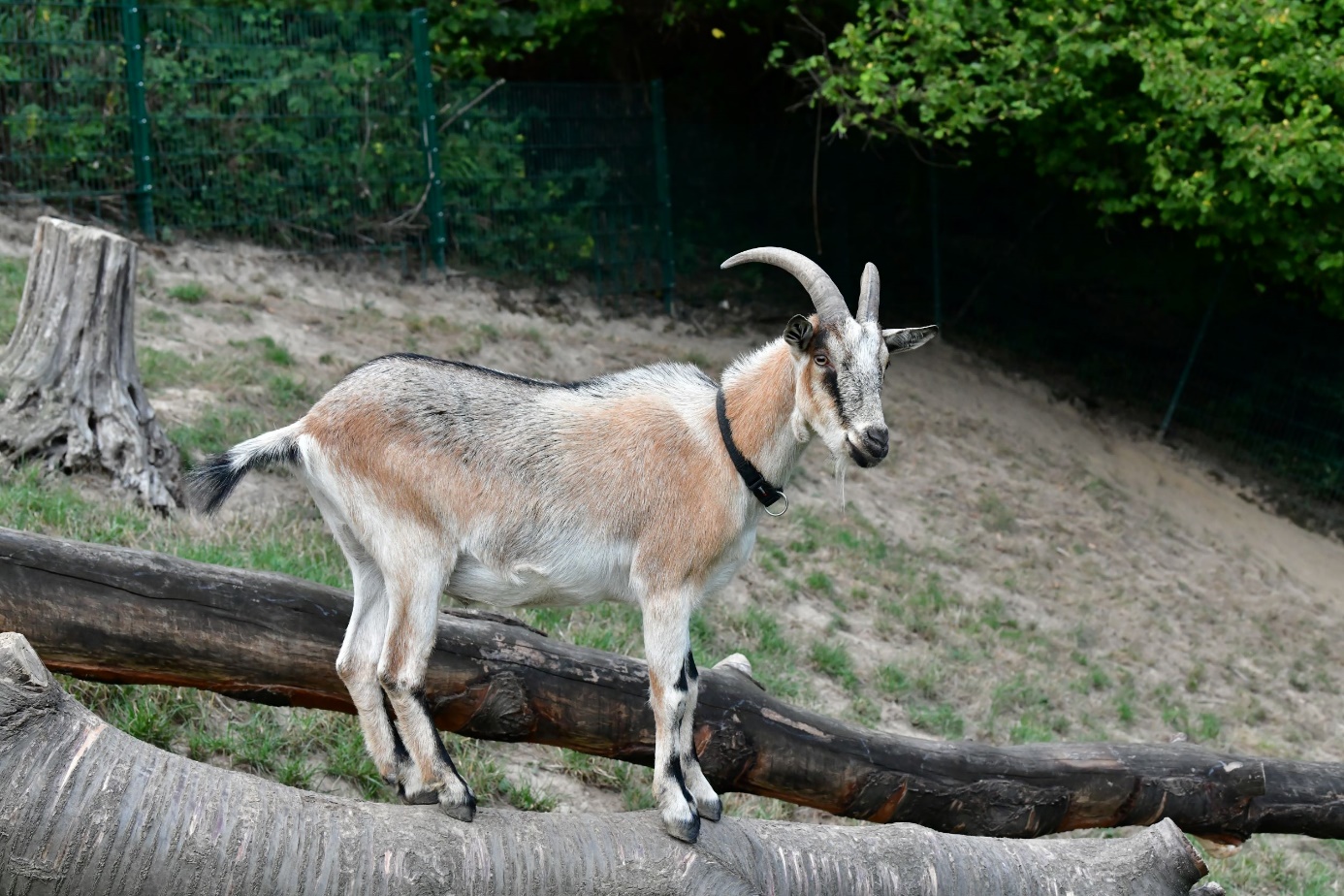 Geburtsdatum	: 22.02.2015Steckbrief	:		lebt ganzjährig im Offenstalllebt im Sommer Tag und Nacht auf der WeidePeanut wurde bei uns im Stall geborenverschmustzutraulichlässt sich problemlos anbinden lässt sich problemlos bürstenlässt sich problemlos von mir regelmäßig die Klauen schneidenkennt Hundekennt Halsband und Halfterlässt sich gut zur Weide führen, ist schon mit uns spazieren gegangenregelmäßig entwurmt und gegen Parasiten behandeltPeanut ist gechiptPeanut bekommt beim Auszug zusätzlich Ohrmarken mit